CENTRO FEDERALE TERRITORIALERIETI – CantalicellCoordinatoreRegionale del SettoreGiovanile e Scolastico con riferimentoall’attivitàdeiCentriFederaliTerritoriali del Lazio comunical’elencodeiconvocati per ilgiorno25/11/2019, come da liste di seguitoallegate, pressoil Centro FederaleTerritoriale di Rieti – Cantalice, sito in Via Andrea Costa snc, 02015, Cantalice (RI).I calciatoriconvocatidovrannopresentarsipuntuali e muniti del kit personale di giuoco, oltre a parastinchi, certificato di idoneità per l’attivitàagonistica, un paio di scarpeginniche e un paio di scarpe da calcio.Per qualsiasicomunicazione e per comunicaregliassentideipropritesseraticontattareilResponsabileOrganizzativo del CFT di riferimentoSPOGNARDI Francesco 	3385852818		cft.cantalice@gmail.comIn caso di indisponibilità motivate deicalciatoriconvocati, le Societàsonopregate di darneimmediatacomunicazione con una mail al RO del CFT, inviandoeventualmentecertificazionemedica per l’assenza.UNDER 13 MASCHILE - UNDER 14 MASCHILE - UNDER 15 FEMMINILEORE: 15.30STAFFCONTI	Rosalinda 	CollaboratoreTecnicoFUSACCHIA Manuel 	Allenatore U14NOBILI Mario		Allenatore U15FREGINALDI Antonio	Allenatore U13QUIRINI Andrea	PreparatorePortieriMILUZZI Erica		Preparatore AtleticoTARIBELLO Alex	ResponsabileTecnicoDIONISI Eusebio	CollaboratoreOrganizzativoBECCARINI Mattia	FisioterapistaMESSI Emanuele	FisioterapistaBARBANTE Luca	MedicoFABBRO Diego	MedicoGRILLO LUCA	MedicoGODINO Giuseppe	PsicologoDI MARCO Martina	PsicologoSPOGNARDI Francesco ResponsabileOrganizzativo CFT CantaliceResponsabileOrganizzativoRegionaleRipaniGianluca mail:cft.laziosgs@figc.itCOORDINATORE REGIONALE SGS LAZIOPASCUCCI FrancoSI RINGRAZIANO LE SOCIETA’ PER LA COLLABORAZIONE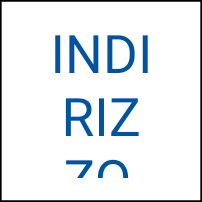 AGABITIEMANUELEU13PROCALCIO STUD. RIETIBELLEIGIORDANOU13ACCADEMIA SABINACAVALLIRICCARDOU13PROCALCIO STUD. RIETICIENOMATTIAU13VELINIACOLLETTIFRANCESCOU13YOUNG RIETICONTIMARCOU13SPORTING RIETID’ANGELILUIGIU13CANTALICEDE SANCTISFLAVIOU13POGGIO MIRTETODERIU MARCOU13ACCADEMIA SELCIDI LORENZODAVIDEU13YOUNG RIETIFAINELLINICOLAU13VELINIAFARINELLINICHOLASU13ACCADEMIA SABINAGAIDAMIANOU13ACCADEMIA SABINAGIRALDIALESSANDROU13SPORTING RIETIGIZZIDAMIANOU13QUINTILLIANUM IACHETTIFEDERICOU13SPORTING RIETIMAIETTAANTONIOU13QUINTILLIANUM MANNETTICRISTIANU13SPORTING RIETIMELARAGNIANDREAU13VELINIANISILEONARDOU13ACCADEMIA SABINAOTTAVIANIMATTIAU13ACCADEMIA ROMAPETRINIFRANCESCOU13POGGIO MIRTETOPETRUCCIDANIELEU13ACCADEMIA SABINAPICCAROZZIMIRKOU13ACCADEMIA SABINAPUCCISAMUELEU13ACCADEMIA SABINARICCILUCAU13QUINTILLIANUM ROSSILEARCOU13SPORTING RIETISCIUBBATOMMASOU13POGGIO MOIANOSCOPELGIORGIOU13SANSASEGHIALESSIOU13POGGIO MIRTETOSESTILITOMMASOU13REAL RIETI C5SPOGNARDINICOLO’U13YOUNG RIETITOSONI ANDREAU13YOUNG RIETIUSEPIFILIPPOU13ACCADEMIA SABINAVAGNIEDOARDOU13SPORTING RIETIBANCIFRANCESCOU14TORRENOVABUONOMILEONARDOU14CANTALICECARAMIGNOLINICHOLASU14YOUNG RIETICAVALLISAMUELEU14SPORTING RIETICENCIARELLILUCAU14CANTALICECONTILEONARDOU14ACCADEMIA SABINACREAZZOTOMMASOU14CANTALICED’IPPOLITOANDREAU14CANTALICEDI PAOLOGUGLIELMOU14ACCADEMIA SABINADI VENANZIOGABRIELEU14ACCADEMIA SABINADIONISIMICHELEU14CANTALICEFARAGLIAVALERIOU14CANTALICEMANCINIFRANCESCOU14PASSO CORESEMAURIZIMATIASU14PASSO CORESEPETRUCCIGIANMARCOU14ACCADEMIA SABINAROSATI MATTIAU14PASSO CORESESEVERONILORENZOU14SPORTING RIETISPOGNARDIFABIOU14POGGIO MOIANOTRANQUILLIMATHIASU14SAVIO ANNIBALI ELEONORAU15FTERNANABERARDIEMMAU15FSS. LAZIOCARDUCCIROBERTAU15FBORGOROSED'ANNIBALEALESSANDRAU15FTERNANAFOSSOASIAU15FREAL RIETI C5MEI BEATRICEU15FTERNANASCIPIONIAURORAU15FCASALI POGGIO NATIVOSEBASTIANIVALENTINAU15FSPORTING RIETI